1.Write down the types of cast irons, specify their compositions, briefly explain the production methods of each, draw their microstructures and give their mechanical property values.Aşağıda ödev sorusu daha iyi anlayabilmeniz için Türkçe olarak sunulmuştur. Cevaplar İngilizce olarak  verilecektir. Ödev çözümü arkalı önlü 1 yaprak olacaktır. Cevaplar el yazısı ile yazılacaktır. Cevaplarda büyük benzerlik oluşması durumunda kopya muamelesi yapılabileceğinden soruları bireysel olarak cevaplandırınız. Yazınızın okunaklı olmasına lütfen dikkat ediniz Ödev 22 Aralık 2021 tarihinde ders saati içinde imza atılarak sınıfta teslim edilecektir.Dökme demir tiplerini yazınız, bileşimlerini belirtiniz, her birinin üretim yöntemlerini kısaca açıklayınız, mikro yapılarını çiziniz ve mekanik özellik değerlerini veriniz.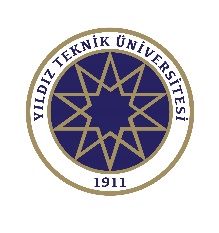 FACULTY OF CHEMISTRY-METALLURGYDEPARTMENT OF METALLURGY AND MATERIAL ENGINEERINGHOMEWORK ANSWER PAPERFACULTY OF CHEMISTRY-METALLURGYDEPARTMENT OF METALLURGY AND MATERIAL ENGINEERINGHOMEWORK ANSWER PAPERFACULTY OF CHEMISTRY-METALLURGYDEPARTMENT OF METALLURGY AND MATERIAL ENGINEERINGHOMEWORK ANSWER PAPERFACULTY OF CHEMISTRY-METALLURGYDEPARTMENT OF METALLURGY AND MATERIAL ENGINEERINGHOMEWORK ANSWER PAPERFACULTY OF CHEMISTRY-METALLURGYDEPARTMENT OF METALLURGY AND MATERIAL ENGINEERINGHOMEWORK ANSWER PAPERFACULTY OF CHEMISTRY-METALLURGYDEPARTMENT OF METALLURGY AND MATERIAL ENGINEERINGHOMEWORK ANSWER PAPERFACULTY OF CHEMISTRY-METALLURGYDEPARTMENT OF METALLURGY AND MATERIAL ENGINEERINGHOMEWORK ANSWER PAPERFACULTY OF CHEMISTRY-METALLURGYDEPARTMENT OF METALLURGY AND MATERIAL ENGINEERINGHOMEWORK ANSWER PAPERFACULTY OF CHEMISTRY-METALLURGYDEPARTMENT OF METALLURGY AND MATERIAL ENGINEERINGHOMEWORK ANSWER PAPERFACULTY OF CHEMISTRY-METALLURGYDEPARTMENT OF METALLURGY AND MATERIAL ENGINEERINGHOMEWORK ANSWER PAPERFACULTY OF CHEMISTRY-METALLURGYDEPARTMENT OF METALLURGY AND MATERIAL ENGINEERINGHOMEWORK ANSWER PAPERFACULTY OF CHEMISTRY-METALLURGYDEPARTMENT OF METALLURGY AND MATERIAL ENGINEERINGHOMEWORK ANSWER PAPERFACULTY OF CHEMISTRY-METALLURGYDEPARTMENT OF METALLURGY AND MATERIAL ENGINEERINGHOMEWORK ANSWER PAPERFACULTY OF CHEMISTRY-METALLURGYDEPARTMENT OF METALLURGY AND MATERIAL ENGINEERINGHOMEWORK ANSWER PAPERFACULTY OF CHEMISTRY-METALLURGYDEPARTMENT OF METALLURGY AND MATERIAL ENGINEERINGHOMEWORK ANSWER PAPERFACULTY OF CHEMISTRY-METALLURGYDEPARTMENT OF METALLURGY AND MATERIAL ENGINEERINGHOMEWORK ANSWER PAPERCode and Name of Course Code and Name of Course Code and Name of Course Code and Name of Course MSE3911 - Principles of SolidificationMSE3911 - Principles of SolidificationMSE3911 - Principles of SolidificationMSE3911 - Principles of SolidificationMSE3911 - Principles of SolidificationMSE3911 - Principles of SolidificationMSE3911 - Principles of SolidificationMSE3911 - Principles of SolidificationMSE3911 - Principles of SolidificationMSE3911 - Principles of SolidificationMSE3911 - Principles of SolidificationMSE3911 - Principles of SolidificationMSE3911 - Principles of SolidificationMSE3911 - Principles of SolidificationMSE3911 - Principles of SolidificationMSE3911 - Principles of SolidificationStudent's Signature Student's Signature Student's Signature Student's Signature Attendance NumberAttendance NumberAttendance NumberStudent's Name and SurnameStudent's Name and SurnameStudent's Name and SurnameStudent's Name and SurnameStudent numberStudent numberStudent numberStudent's Signature Student's Signature Student's Signature Student's Signature Attendance NumberAttendance NumberAttendance NumberTerm of Course Term of Course Term of Course Term of Course  2021–2022    Fall  Spring Summer School  2021–2022    Fall  Spring Summer School  2021–2022    Fall  Spring Summer School  2021–2022    Fall  Spring Summer School  2021–2022    Fall  Spring Summer School  2021–2022    Fall  Spring Summer School  2021–2022    Fall  Spring Summer School  2021–2022    Fall  Spring Summer School  2021–2022    Fall  Spring Summer School  2021–2022    Fall  Spring Summer School DurationDurationDurationTotal grade:Total grade:Total grade:Total grade:Total grade:Total grade:Total grade:LecturerLecturerLecturerLecturer  Prof. Dr. Mustafa ÇİĞDEM            Prof. Dr. Mustafa ÇİĞDEM            Prof. Dr. Mustafa ÇİĞDEM            Prof. Dr. Mustafa ÇİĞDEM            Prof. Dr. Mustafa ÇİĞDEM            Prof. Dr. Mustafa ÇİĞDEM            Prof. Dr. Mustafa ÇİĞDEM            Prof. Dr. Mustafa ÇİĞDEM            Prof. Dr. Mustafa ÇİĞDEM            Prof. Dr. Mustafa ÇİĞDEM          Group No.Group No.Group No.Total grade:Total grade:Total grade:Total grade:Total grade:Total grade:Total grade:Date and Time of ExamDate and Time of ExamDate and Time of ExamDate and Time of Exam 22.12.2021               22.12.2021               22.12.2021               22.12.2021               22.12.2021               22.12.2021               22.12.2021               1st Midterm   2nd Midterm    Final exam   Make-up exam 1st Midterm   2nd Midterm    Final exam   Make-up exam 1st Midterm   2nd Midterm    Final exam   Make-up exam 1st Midterm   2nd Midterm    Final exam   Make-up exam 1st Midterm   2nd Midterm    Final exam   Make-up exam 1st Midterm   2nd Midterm    Final exam   Make-up exam 1st Midterm   2nd Midterm    Final exam   Make-up exam 1st Midterm   2nd Midterm    Final exam   Make-up exam 1st Midterm   2nd Midterm    Final exam   Make-up exam 1st Midterm   2nd Midterm    Final exam   Make-up exam 1st Midterm   2nd Midterm    Final exam   Make-up exam 1st Midterm   2nd Midterm    Final exam   Make-up exam 1st Midterm   2nd Midterm    Final exam   Make-up exam 1st Midterm   2nd Midterm    Final exam   Make-up exam 1st Midterm   2nd Midterm    Final exam   Make-up exam 1st Midterm   2nd Midterm    Final exam   Make-up examSınav Değerlendirme BölümüSınav Değerlendirme BölümüSınav Değerlendirme BölümüSınav Değerlendirme BölümüSınav Değerlendirme BölümüSınav Değerlendirme BölümüSınav Değerlendirme BölümüSınav Değerlendirme BölümüSınav Değerlendirme BölümüSınav Değerlendirme BölümüSınav Değerlendirme BölümüSınav Değerlendirme BölümüSınav Değerlendirme BölümüSınav Değerlendirme BölümüSınav Değerlendirme BölümüSınav Değerlendirme BölümüSınav Değerlendirme BölümüSınav Değerlendirme BölümüSınav Değerlendirme BölümüSınav Değerlendirme BölümüSınav Değerlendirme BölümüSınav Değerlendirme BölümüSınav Değerlendirme BölümüSınav Değerlendirme BölümüSınav Değerlendirme BölümüSınav Değerlendirme BölümüSınav Değerlendirme BölümüQusetion12334567899101111121313141515161718181920Point of the question100POC12.4Grade